      РАСПОРЯЖЕНИЕ                                                 JААКАН              « 15 » апреля 2021 г.                                                                                        № 11О введении особого противопожарногорежима на территории МО Черноануйское сельское поселение 	В соответствии с Федеральным законом от 21.12.1994 г. № 68-ФЗ «О защите населения и территорий от чрезвычайных ситуаций природного и техногенного характера», в соответствии с распоряжением МО «Усть-Канский район» от 15.04.2021 г. № 254 «Об установлении противопожарного режима на территории муниципального образования «Усть-Канский район» Республики Алтай»:1. Установить с 15 апреля 2021 года на территории МО Черноануйское сельское поселение «Особый противопожарный режим»;2. В период действия особого противопожарного режима запрещается:2.1. Устраивать свалки горючих отходов на территориях общего пользования сельских поселений, на территории садоводства и огородничества.2.2. Разведение костров, сжигание мусора, сухой травянистой растительности, материалов, изделий и иных отходов.2.3. Использование противопожарных расстояний между зданиями, сооружениями и строениями для складирования материалов, оборудования и тары, для стоянки транспорта и строительства (установки) зданий и сооружений.2.4. Загрязнение леса бытовыми, строительными, промышленными отходами, мусором и совершение иных действий, которые могут спровоцировать возникновение и распространение огня.3. Рекомендовать руководителям сельскохозяйственных объектов, учреждений  и организаций независимо от форм собственности выполнить мероприятия по усилению противопожарной защиты объектов, провести очистку границ от сухой травянистой растительности в срок до 30 апреля 2021 года, обеспечить объекты запасами воды, средствами пожаротушения.4. Провести комплекс мероприятий по обновлению опашек, минерализованных полос и противопожарных барьеров. 5. Разместить на официальном сайте администрации информацию о введенном особом противопожарном режиме, требования пожарной безопасности, установленные п. 63, 66-67 и 70 Постановления Правительства Российской Федерации от 16.07.2020 г. № 1479 «О противопожарном режиме» и меры административного воздействия в случае не выполнения требований, указанных в данном постановлении.6. Организовать работу патрульных, патрульно-маневренных, маневренных групп, старост, а также членов добровольных пожарных формирований по выявлению и фиксации фактов нарушений лицами, допустивших нарушения правил пожарной безопасности в лесах, а также лиц, по вине которых допущены неконтролируемые выжигания сухих растительных остатков, мусора, сенокосов и пастбищ, других открытых мест на землях любых категорий. 7. Организовать информирование населения о требованиях пожарной безопасности в период действия особого противопожарного режима и ответственности за их нарушение.8.  Контроль за исполнением данного Распоряжения возложить на ведущего специалиста Кожентаеву М.М.        Глава МО Черноануйское        сельское поселение                         _________________         /Т.А.Акатьева/РЕСПУБЛИКА АЛТАЙ АДМИНИСТРАЦИЯ МУНИЦИПАЛЬНОГО ОБРАЗОВАНИЯ ЧЕРНОАНУСКОЕ СЕЛЬСКОЕ ПОСЕЛЕНИЕ 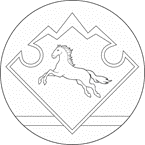  АЛТАЙ РЕСПУБЛИКАНЫҤКАН-ООЗЫ АЙМАКТЫ ЧАРГЫОЗЫ JУРТ АДМИНИСТРАЦИЯЗЫ